Suvestinė redakcija nuo 2021-10-01Nutarimas paskelbtas: TAR 2019-09-13, i. k. 2019-14559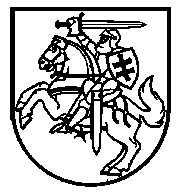 Lietuvos Respublikos VyriausybėnutarimasDĖL ASMENŲ PERKĖLIMO IŠ VENESUELOS BOLIVARO RESPUBLIKOS Į LIETUVOS RESPUBLIKĄ2019 m. rugsėjo 11 d. Nr. 928VilniusVadovaudamasi Lietuvos Respublikos asmenų perkėlimo į Lietuvos Respubliką įstatymo 14 straipsnio 1 dalimi ir atsižvelgdama į sudėtingą saugumo ir humanitarinę padėtį Venesuelos Bolivaro Respublikoje Lietuvos Respublikos Vyriausybė n u t a r i a:1. Perkelti pagal Lietuvos Respublikos asmenų perkėlimo į Lietuvos Respubliką įstatymą tam teisę turinčius asmenis iš Venesuelos Bolivaro Respublikos į Lietuvos Respubliką. 2. Nustatyti, kad prašymai dėl perkeliamojo asmens statuso suteikimo priimami iki 2021 m. spalio 1 d., išskyrus prašymus dėl perkeliamojo asmens statuso suteikimo perkeliamojo asmens statusą įgijusių tėvų (įtėvių) vaikams (įvaikiams), nesukakusiems 18 metų, ‒ tokie prašymai priimami iki 2022 m. balandžio 1 d. Punkto pakeitimai:Nr. ,
2020-10-21,
paskelbta TAR 2020-10-21, i. k. 2020-21850            Nr. ,
2021-09-29,
paskelbta TAR 2021-09-30, i. k. 2021-20476            Ministras Pirmininkas                                                                                      Saulius SkvernelisUžsienio reikalų ministras                                                              Linas Antanas LinkevičiusPakeitimai:1.
                    Lietuvos Respublikos Vyriausybė, Nutarimas
                Nr. ,
2020-10-21,
paskelbta TAR 2020-10-21, i. k. 2020-21850                Dėl Lietuvos Respublikos Vyriausybės 2019 m. rugsėjo 11 d. nutarimo Nr. 928 „Dėl asmenų perkėlimo iš Venesuelos Bolivaro Respublikos į Lietuvos Respubliką“ pakeitimo2.
                    Lietuvos Respublikos Vyriausybė, Nutarimas
                Nr. ,
2021-09-29,
paskelbta TAR 2021-09-30, i. k. 2021-20476                Dėl Lietuvos Respublikos Vyriausybės 2019 m. rugsėjo 11 d. nutarimo Nr. 928 „Dėl asmenų perkėlimo iš Venesuelos Bolivaro Respublikos į Lietuvos Respubliką“ pakeitimo